	       LOHJA 				Saapunut _______________
				DNro:       _______________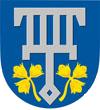 				

YKSITYISTIEAVUSTUSHAKEMUSTiekunnan tiedot

Tiekunnan nimi:

_______________________________________________________________________

Tietunnus:

_______________________________________________________________________

Pankkiyhteys IBAN tilinumero:

_______________________________________________________________________

Teiden nimet:

_______________________________________________________________________

_______________________________________________________________________

Koko hoidettavan tiealueen pituus (metreinä):

________ m

Ympärivuoden liikennöitävän tien pituus (metreinä):

________ m

Lohjan alueella oleva tienpituus, jos tie yli kuntarajan (metreinä):

________ m



Tieyksiköt

Kokonaistieyksikkömäärä:

________ kpl

Asuinkiinteistöjen lukumäärä, myös mökit:


________ kpl

Vakituisten kiinteistöjen lukumäärä:

________ kpl


YhteystiedotHoitokunnan puheenjohtajan tai toimitsijamiehen nimi:

_______________________________________________________________________Hoitokunnan puheenjohtajan tai toimitsijamiehen postiosoite:_______________________________________________________________________Postinumero:		Postitoimipaikka:____________________  	__________________________________________Hoitokunnan puheenjohtajan tai toimitsijamiehen puhelinnumero:

_______________________________________________________________________Hoitokunnan puheenjohtajan tai toimitsijamiehen sähköpostiosoite:_______________________________________________________________________Yhteyshenkilön nimi:

_______________________________________________________________________Yhteyshenkilön postiosoite:

_______________________________________________________________________Postinumero:		Postitoimipaikka:____________________	__________________________________________Yhteyshenkilön puhelinnumero:_______________________________________________________________________Yhteyshenkilön sähköpostiosoite:_______________________________________________________________________Tulo- ja menoselvitysYksikkömaksut (paljonko hoitokunta on itse kerännyt yksikkömaksuina rahaa?)

__________ €

Muut tulot:

__________ €

Talvikunnossapidon menot:

__________ €
Kesäkunnossapidon menot:

__________ €

Talkootyön osuus ja tieyksiköinnistä aiheutunut kustannus:

__________ €

Muut menot:

__________ €PERUSPARANNUSAVUSTUSHAKEMUS 2017Onko tiekunta hakenut valtionavustusta perusparannustoimenpiteelle?

Kyllä    ______	Ei   _____Toimenpiteen kokonaiskustannus (sisältäen ALV:n):

__________ €
Perusparannusavustuskohde sekä toimenpiteet kohteessa.

_______________________________________________________________________

_______________________________________________________________________

_______________________________________________________________________

_______________________________________________________________________

_______________________________________________________________________
Liitä liitteeksi toimenpidekohteesta kartta sekä kustannusarvio.Yksityisteiden kunnossapitoavustushakemuksen liitteet:
Edellisen vuoden tilinpäätösTiehoitokunnan vuosikokouksen (tai kokouksien) pöytäkirjatViimeisin tieyksikkölaskelma (jos aiempi 5 vuotta vanha tai mikäli muutoksia)Kartta toimenpidealueesta, jos haetaan perusparannusavustustaKustannusarvio toimenpiteestä, jos haetaan perusparannusavustusta
